Экстренное предупреждение о возможном возникновении чрезвычайных ситуаций на территории Магаданской области 8-9 июня 2021 года(подготовлено на основании данных ФГБУ «Колымское УГМС»)8-9 июня 2021 года существует вероятность возникновения чрезвычайных ситуаций до межмуниципального уровня местами в Хасынском, Ягоднинском, Сусуманском, Среднеканском, в континентальной части Северо-Эвенского и Омсукчанского городских округов, связанных с затруднениями в работе всех видов транспорта, повреждением (обрывом) линий электропередач и линий связи, нарушениями в работе ЖКХ, обрушением и деформацией слабоукрепленных, широкоформатных и ветхих конструкций (в т.ч. рекламных щитов). (Источник ЧС – ветер).По информации ФГБУ «Колымское УГМС»:До конца дня 8 июня, сутки 9 июня местами в Хасынском, Ягоднинском, Сусуманском, Среднеканском, в континентальной части Северо-Эвенского и Омсукчанского городских округов ожидается ветер западный 15-20 м/с.Рекомендации Министерству дорожного хозяйства, транспорта и связи Магаданской области по реагированию на экстренное предупреждение:усилить контроль за состоянием автодорог;привести силы и средства в режим повышенной готовности, предоставлять данные о наличии сил и средств председателю КЧС.Рекомендации главам городских округов по реагированию на экстренное предупреждение:организовать выполнение комплекса превентивных мероприятий по снижению риска возникновения чрезвычайных ситуаций и уменьшения их последствий, уточнить план действий по предупреждению ЧС;обеспечить проведение разъяснительной работы в СМИ и оповещение населения;максимально использовать потенциал комиссии по ликвидации ЧС и обеспечению пожарной безопасности;организовать контроль оперативной обстановки и своевременное доведение информации о возможности возникновения угрозы населенным пунктам и объектам экономики;усилить контроль за проведением сельскохозяйственных палов.обеспечить контроль готовности:аварийных бригад к реагированию на аварии на объектах жизнеобеспечения и системах энергоснабжения;коммунальных и дорожных служб к обеспечению нормального функционирования дорожного сообщения;спасательных служб.И.о.начальника Центра    		                                С.Е..Чернышов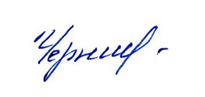 Исп. Зобова Л.О. Тел/факс (4132) 63-97-51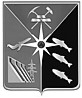 ОБЛАСТНОЕ ГОСУДАРСТВЕННОЕКАЗЕННОЕ УЧРЕЖДЕНИЕ«Пожарно-спасательный центргражданской обороны, защитынаселения, территорий и пожарнойбезопасности Магаданской области»685000, г. Магадан, ул. Карла Маркса,1тел.:62-72-42, факс: 62-05-00E-Mail: mpsc@49gov.ru«08» мая  2021 г. № 03-01-221Начальнику Главного управления МЧС России по Магаданской области (через ЦУКС)Для реализацииРуководителям федеральных и областных ведомств и учрежденийГлавам МО:«Хасынский городской округ»«Ягоднинский городской округ»«Сусуманский городской округ»«Среднеканский городской округ»«Омсукчанский городской округ»«Северо-Эвенский городской округ»